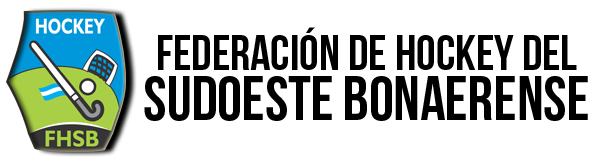 Domingo, 27 de septiembre de 2021TORNEO DAMASFECHA 5(Última de la primera ronda)Primera DivisiónZona “A”Libre: Hockey Pigüé
Posiciones Primera División Zona “A”Goleadoras Zona “A”PrimeraZona “B”Libre: ByNPosiciones Primera División Zona “B”Goleadoras Zona “B”PrimeraSexta DivisiónZona “A”Libre: Hockey PigüéPosiciones Sexta División Zona “A”Goleadoras Zona “A”SextaZona “B”Posiciones Sexta División Zona “B”Goleadoras Zona “B”SextaSéptima División
Zona “A”Posiciones Séptima División Zona “A”Goleadoras Zona “A”SéptimaZona “B”Posiciones Séptima División Zona “B”Goleadoras Zona “B”SéptimaCDS CS3vs1CAI PuanLanaro, DanielaWeingartt, Maricel -2-Lanaro, DanielaWeingartt, Maricel -2-GolesCascallares, Mariana ElisabetCascallares, Mariana ElisabetGolesGolesCSRHC5vs1HuanguelénAlimenti, Catalina -3-Garat, PaulaOliver, PaulaAlimenti, Catalina -3-Garat, PaulaOliver, PaulaGolesMilla, Talia AntonellaMilla, Talia AntonellaGolesGolesEQUIPOPTSPJPGPEPPGFGCDGHockey Pigüé104310835CSRHC73210835CDS (CS)632011055A Huanguelén34103414-10CAI Puan04004510-5JUGADORAEQUIPOGOLESCatalina AlimentiCSHRC5Daniela LanaroCDSCS4Mariana CascallaresCAI P2Boca Juniors3vs0Atlético Ventana Elorriaga, PilarGraff, Pamela -2-Elorriaga, PilarGraff, Pamela -2-GolesGolesGolesSarmiento (P)4vs3Sarmiento (C)Asprea, Manuela -2-; Olleta, Florencia -2-Asprea, Manuela -2-; Olleta, Florencia -2-GolesSchwab, Emilia; Wolf, Joscelyn; Balercia, Lara.Schwab, Emilia; Wolf, Joscelyn; Balercia, Lara.GolesGolesEQUIPOPTSPJPGPEPPGFGCDGBoca Juniors12440012210Centro Blanco y Negro94301862Club Sarmiento (P)642021192Deportivo Sarmiento (C)14013611-5Club Atlético Ventana14013514-9JUGADORAEQUIPOGOLESPilar ElorriagaBoca Juniors5Florencia OlletaClub Sarmiento4Pamela GraffBoca Juniors3CDS CS3vs4CAI PuanAlma, Mansilla -2-Alma, Mansilla -2-GolesArrieta, Brenda Anahi -3-Arrieta, Brenda Anahi -3-Martinez, LuisinaMartinez, LuisinaGolesMaldonado, BelenMaldonado, BelenGolesCSRHC2vs2HuanguelénGarat, Paula; Molinari, VictoriaGarat, Paula; Molinari, VictoriaGolesAlves cordero, Zoe; Gieser Shard, Ana PaulaAlves cordero, Zoe; Gieser Shard, Ana PaulaGolesGolesEQUIPOPTSPJPGPEPPGFGCDGCSRHC73210752CDS (CS)642021183Hockey Pigüé64202880A Huanguelén4411269-3CAI Puan3310268-2JUGADORAEQUIPOGOLESBrenda ArrietaCAI P3Alma MansillaCDSCS3Maia RojasHockey Pigüé3Lourdes GraffHockey Pigüé3Boca Juniors8vs0Atlético Ventana Walter, Johanna -3-López, Eloisa; Streitenberger, Evelyn;Schiebelbein, Agustina;Scheffer, CamilaWalter, Johanna -3-López, Eloisa; Streitenberger, Evelyn;Schiebelbein, Agustina;Scheffer, CamilaGolesGolesGolesSarmiento (P)0vs2Sarmiento (C)GolesVALLIZ, JAZMINSchwab, EmiliaVALLIZ, JAZMINSchwab, EmiliaGolesGolesAlumni2vs2BYNCardoso, Macarena; BERTOLI, BIANCACardoso, Macarena; BERTOLI, BIANCAGolesBalvidares, Delfina;JAUREGUI, JUANABalvidares, Delfina;JAUREGUI, JUANAGolesGolesEQUIPOPTSPJPGPEPPGFGCDGDeportivo Sarmiento (C)1254011266Centro Blanco y Negro95230963Club Sarmiento (P)8522116511Boca Juniors852211073Club Alumni45113815-7Club Atlético Ventana05005420-16JUGADORAEQUIPOGOLESJoahanna WalterBoca Juniors6Xiomara DoréClub Sarmiento5Lara BalerciaSarmiento (C)4Jazmin VallizSarmiento (C)4CDS CS1vs1CAI PuanAlma, MansillaAlma, MansillaGolesGiraudo, OliviaGiraudo, OliviaGolesGolesCSRHC0vs5HuanguelénGolesRiglos, Emma -2-Arriaga Perez, Constanza; Gieser Shard, Ana Paula;Martin, MorenaRiglos, Emma -2-Arriaga Perez, Constanza; Gieser Shard, Ana Paula;Martin, MorenaGolesGolesEQUIPOPTSPJPGPEPPGFGCDGA Huanguelén12440020218CDS (CS)74211844CSRHC4411228-6CAI Puan2402229-7Hockey Pigüé24022211-9JUGADORAEQUIPOGOLESAna GieserHuanguelén9Constanza ArriagaHuanguelén4Alma MansillaCDSCS4Victoria BorgerCDSCS3Sarmiento (P)2vs2Sarmiento (C)Ferreyra, Violeta; Detzel, SimonaFerreyra, Violeta; Detzel, SimonaGolesSTOCAFISIO, SELENABETZ, VICTORIASTOCAFISIO, SELENABETZ, VICTORIAGolesGolesAlumni1vs2BYNDIAZ, CLARADIAZ, CLARAGolesTOYOS, MARIA CONTANZABustamante, OliviaTOYOS, MARIA CONTANZABustamante, OliviaGolesGolesEQUIPOPTSPJPGPEPPGFGCDGCentro Blanco y Negro12440030129Boca Juniors9430116412Club Alumni6420221318Dep. Sarm Carhué14013227-25Club Sarmiento (P)14013236-34JUGADORAEQUIPOGOLESEvelyn StreitenbergerBoca7Emma PonzioBlanco y Negro6Delfina Fuhr BiagioliBlanco y Negro5Emilia QuetiAlumni4